VUJO s.r.o.	FAKTURA DAŇOVÝ DOKLAD č. 18FV00844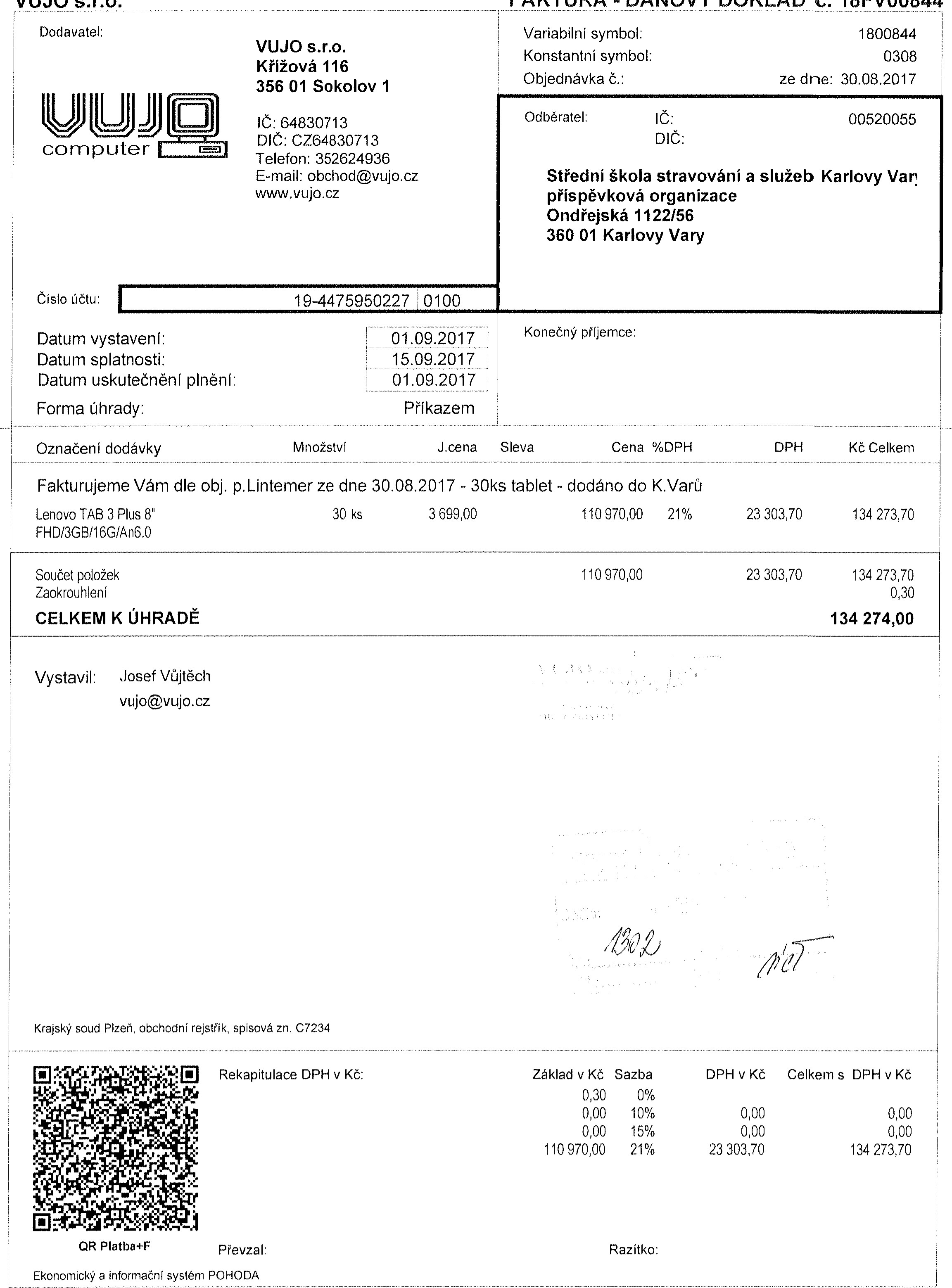 VUJO s.r.o.	DODACÍ LIST K FAKTUŘE č. 18FV00844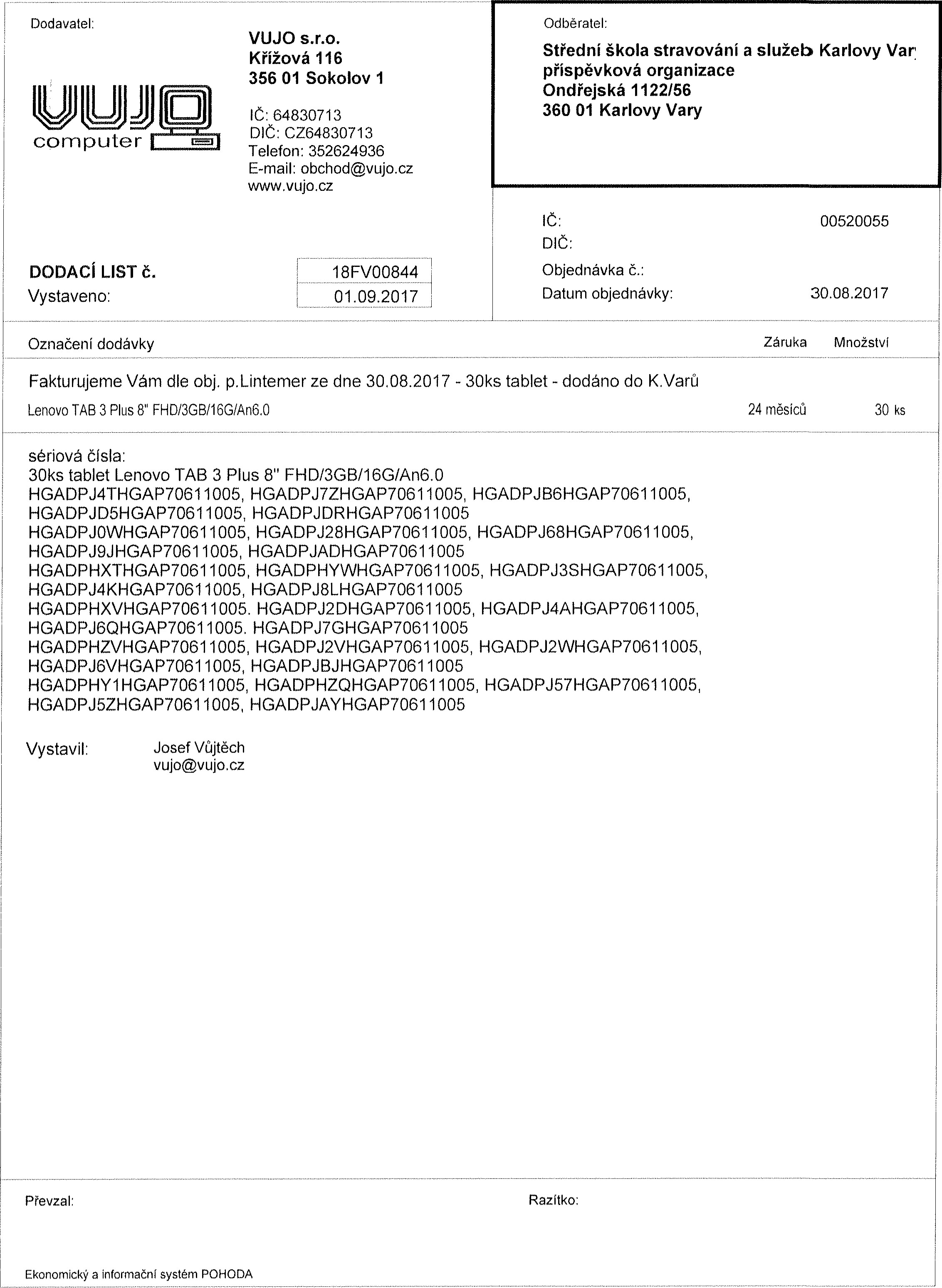 